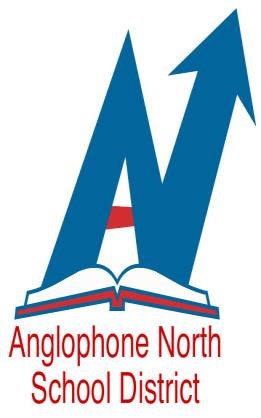                              WE ARE AN EQUAL OPPORTUNITY EMPLOYER Anglophone North School Districtinvites applications for the following positions of responsibility:Competition Number:  18-027Acting Vice-Principal, Blackville School (Grades K-12), Miramichi, NBTemporary Position – 2018-19 school year with a possibility of an extensionCompetition Number:  18-028Vice-Principal, L.E. Reinsborough School (Grades K-5), Dalhousie, NBLeadership Role: To promote optimum learning for all students through: Instructional Leadership Positive and Orderly School Climate Monitoring Student Progress Strategic Planning Applicants must possess: Commitment to students Strong curricular knowledge Knowledge of school improvement process and professional learning communities Technological skills and vision Strong interpersonal skills Collaborative, inclusive decision-making skills Ability to work positively and proactively with the change process  Qualifications – (please include the following in your application): Covering Letter (quoting above competition number) Current Resume A valid N.B. Teacher’s License Certificate New Brunswick Principal’s Certificate or working towards CertificateContinuing Contract with Province of NB A minimum of five years successful teaching experience Proven leadership ability Please apply in writing to ASDNJobs@nbed.nb.ca by Thursday, April 26, 2018 at noon.Please submit a complete application indicating competition number.  Applicants are asked to demonstrate in their applications how they have acquired the qualifications and skills required for these positions. Subject to the response of this competition, education and/or experience requirements may be changed.We would like to thank applicants in advance for their interest in these positions.  Only those chosen for an interview will be contacted.  